ROTINA SEMANAL DO TRABALHO PEDAGÓGICO - Atividades Remotas - Data: 09/08 a 13/08 de 2021Turma: Etapa 2-A ** Prof.ª MARIA ELVIRA *** PRÉ-ESCOLA “Farid Salomão”Obs: Não se esqueçam de registrar as atividades com fotos ou vídeos e enviar para a professora.Serão postados vídeos e ou áudios explicativos conforme as atividades propostas.SEGUNDA-FEIRATERÇA-FEIRAQUARTA-FEIRAQUINTA-FEIRASEXTA-FEIRA- VÍDEO LEITURA: TODOS OS PAIS SÃO DIFERENTEShttps://www.youtube.com/watch?v=pfJQT0j0OWQO link do vídeo será enviado também no grupo.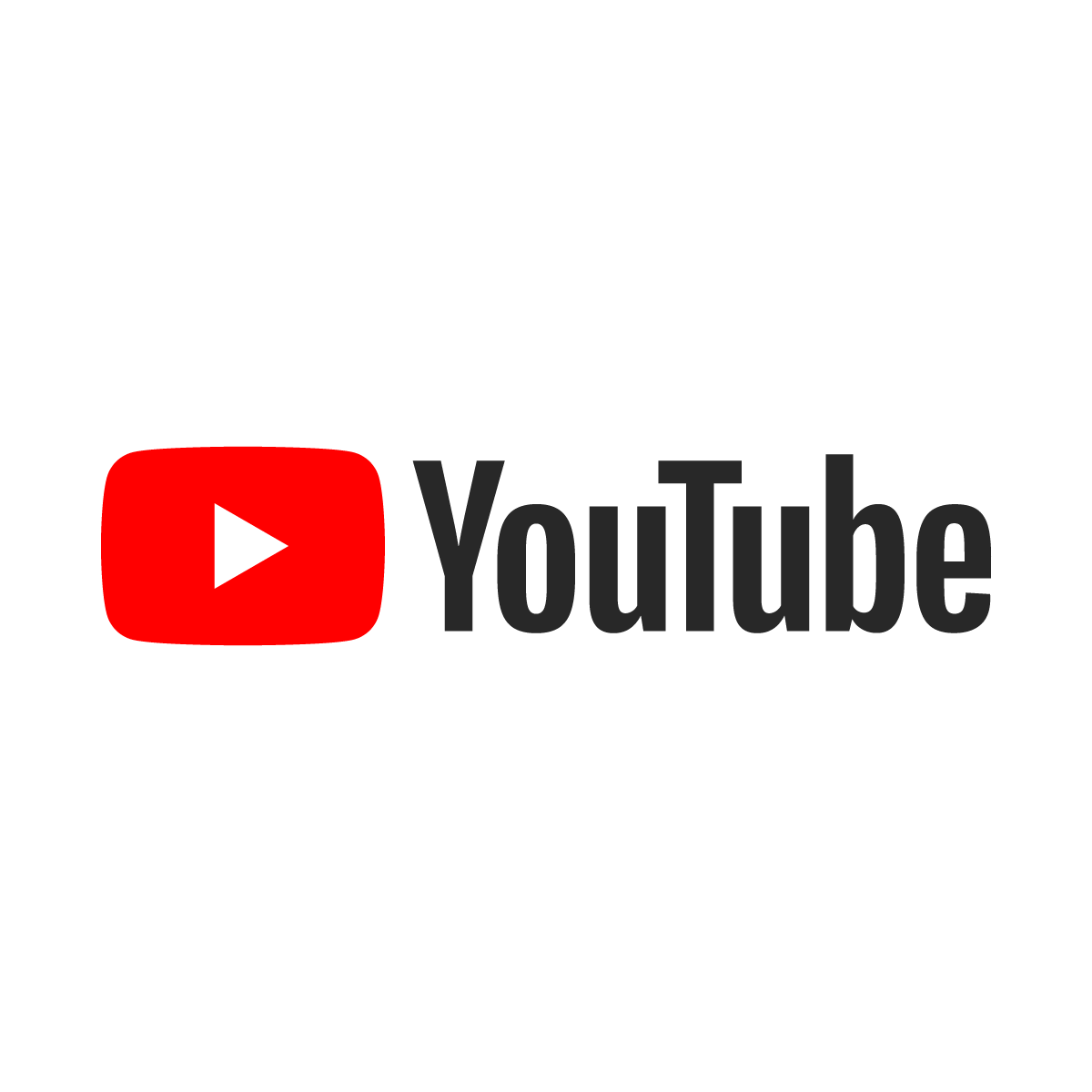 - ATIVIDADE DA APOSTILA - PÁGINA 1- Confeccionar um cartão para o dia dos pais, desenhando e recortando a parte interior, recortando e decorando a camisa e a gravata. Aula de ED. FÍSICA (Prof.ª Gleysse)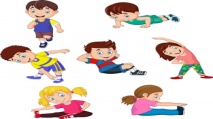 LEITURA EM PDF: ADIVINHA O QUANTO EU TE AMOO arquivo será enviado também no grupo.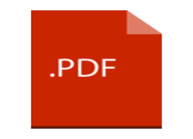 - ATIVIDADE DA APOSTILA - PÁGINA 2- Completar o calendário de  AGOSTO;- Observar e responder sobre o calendário. - BRINCADEIRA: PULAR AMARELINHA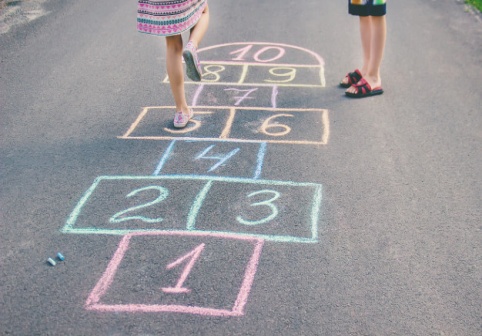 Aula de ARTE(Prof. Juliano)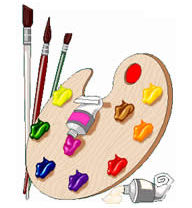 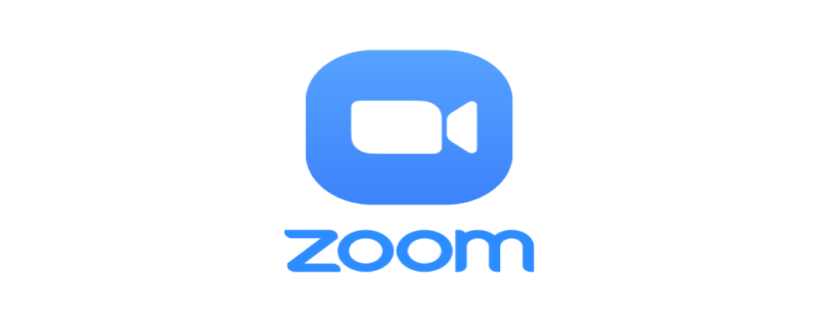 Aula on-line App ZOOM(A professora irá enviar o link no grupo para participarem da aula).- VÍDEO: O LIVRO DO PAPAI https://www.youtube.com/watch?v=4khcykUgOuIO link do vídeo será enviado também no grupo- ATIVIDADE DA APOSTILA- PÁGINA 3- Completar o gráfico com as peças de roupas do papai.- Identificar as diferenças entre as gerações: avô, pai e filho- ESTUDEM A TABELA COM O ALFABETO ACOMPANHANDO O VÍDEO “AS LETRAS FALAM”.https://youtu.be/pBsfpU9zWNI- VÍDEO CONTAÇÃO: MEU PAI É UMA FIGURAhttps://www.youtube.com/watch?v=fDS1BPd-gfIO link do vídeo será enviado também no grupo.- ATIVIDADE DA APOSTILA - PÁGINA 4- Entrevistar o papai comparando as informações dele com as suas;- Desenhar o que mais gosta de fazer junto com o papai.- BRINCADEIRA: - Repetir a brincadeira sugerida na terça-feira (PULAR AMARELINHA).Aula de MÚSICA (Prof. Juliano)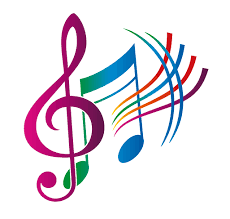 LEITURA EM PDF: PAPAI É MEUO arquivo será enviado também no grupo.- ATIVIDADE DA APOSTILA - PÁGINA 5- Escrever o nome do papai e colorir as camisas com a letra do nome dele;- Levar o Cebolinha até o papai para um caloroso abraço.- DIA DO BRINQUEDO LIVRE:- Deixe seu filho(a) escolher um brinquedo para brincar à vontade por um tempinho, explorando-o livremente. Se possível, brinque com ele. Essa interação é fundamental. 